UPAYA MENINGKATKAN PENANAMAN  NILAI AGAMA DAN MORAL DENGAN METODE BERCERITA TENTANG KISAH NABI DAN RASUL  DI PAUD RAHVAT.A 2022-2023SKRIPSIOlehSANTIKA NUR SAHARANPM 191424004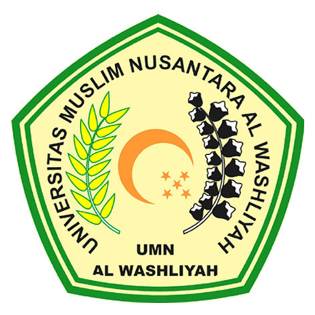 PROGRAM STUDI PG PAUDFAKULTAS KEGURUAN DAN ILMU PENDIDIKANUNIVERSITAS MUSLIM NUSANTARA AL-WASHLIYAHMEDAN2023UPAYA MENINGKATKAN PENANAMAN  NILAI AGAMA DAN MORALDENGAN METODE BERCERITA TENTANG KISAH NABI DAN RASUL  DI PAUD RAHVAT.A 2022-2023Skripsi ini diajukan diajukan sebagai syarat untuk memperoleh gelar Sarjana Pendidikan pada Program Studi PG PaudOlehSANTIKA NUR SAHARANPM 191424004PROGRAM STUDI PG PAUDFAKULTAS KEGURUAN DAN ILMU PENDIDIKANUNIVERSITAS MUSLIM NUSANTARA AL-WASHLIYAHMEDAN2023